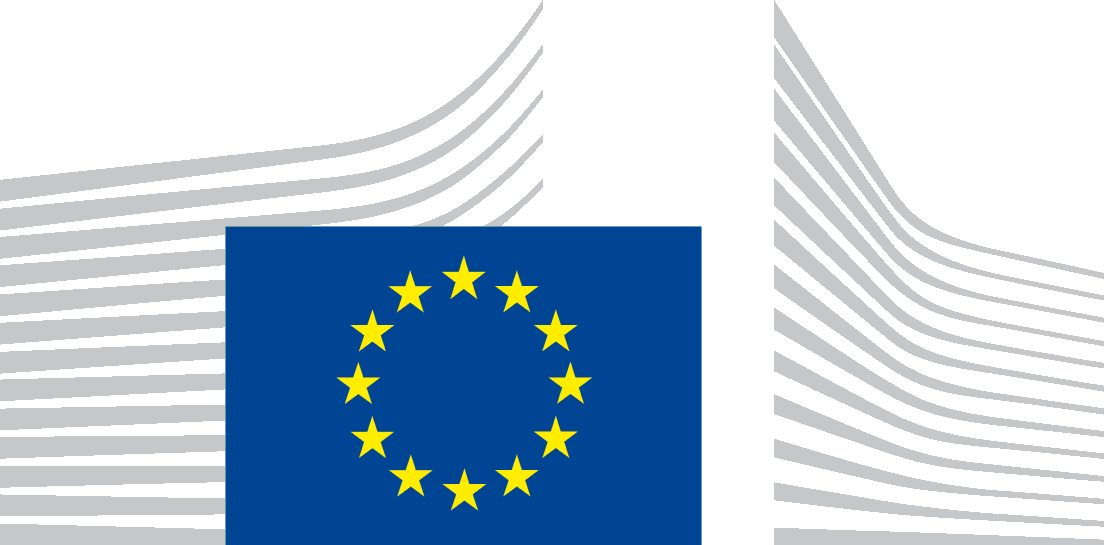 TECHNICAL SUPPORT INSTRUMENT (TSI) PROGRAMMERegulation (EU) 2021/240 (TSI Regulation)REQUEST FOR TECHNICAL SUPPORT(Article 9 of the TSI Regulation)DEADLINE: 4 June 2021Template for the request related to the implementation of the green, digital or public administration measuresPersonal data provided in the request for technical support are processed in accordance with the applicable data protection rules. The privacy statement explaining the processing of personal data could be found on the following link: https://ec.europa.eu/info/files/privacy-statement-submission-requests-technical-support_en.******Member State:Title of the request:Order of priority of the request: Total number of requests:Date of submission:COORDINATING AUTHORITYCOORDINATING AUTHORITYNameAddressContact person[Mr/Ms x, y, z]Email Telephone numberRECIPIENT NATIONAL AUTHORITY RECIPIENT NATIONAL AUTHORITY Name AddressContact person[Mr/Ms x, y, z]PositionEmail Telephone numberThis request for technical support covers the same policy area and priorities for support as identified in the request(s) submitted by other Member State(s) under the present call.1DESCRIPTION OF THE PROBLEM/NEED TO BE ADDRESSED 1.1What is the problem/need to be addressed with the support requested? [Insert Text; indicatively between 350-400 words][Insert Text; indicatively between 350-400 words]1.2How broad is the problem/need? Does it affect a significant part/sector of the economy or extend across several policy areas ("spill-over")?[Insert Text; indicatively between 250-300 words][Insert Text; indicatively between 250-300 words]1.3How deep or severe is the problem/need? What would be the consequences of the problem? Were there any previous reform efforts? What was the impact of those efforts? What did not work and why?[Insert Text; indicatively between 250-300 words][Insert Text; indicatively between 250-300 words]1.4How urgent is the need to address the problem? Is there a specific deadline (at national, European or international level)?[Insert Text; indicatively between 150-200 words][Insert Text; indicatively between 150-200 words]1.5Provide relevant socio-economic and environmental indicators, data or evidence linked to the problem/need to be addressed. Please make sure that the data provided is related to the problem to be addressed and the support requested.[Insert Text; indicatively between 150-200 words][Insert Text; indicatively between 150-200 words]1.6Have other means / funding (at national, regional, EU, international level) been considered for addressing the problem identified? Which ones? If so, what is the complementarity of other funds with the technical support requested?[Insert Text; indicatively between 100-200 words][Insert Text; indicatively between 100-200 words]2INDICATIVE DESCRIPTION OF THE SUPPORT MEASURES REQUESTED AND THE ESTIMATED COST2.1Briefly describe the indicative support measures requested and how they will help to address the problem identified. If possible, indicate the envisaged key outputs (e.g. diagnostic report, comparative analysis, recommendations, feasibility study, technical specifications for an IT tool, guidelines, etc.).[Insert Text; indicatively between 300-350 words][Insert Text; indicatively between 300-350 words]2.2Indicate the possible duration of the support measures requested (all measures together) and if available, an indicative timeline of each individual measure.[Insert Text][Insert Text]2.3Indicate the estimated total cost of the support measures requested (in EUR)[Insert number; numerical field only, no spaces, commas, any other characters][Insert number; numerical field only, no spaces, commas, any other characters]2.3.1Additional information (indicative cost items/indicative budget breakdown)[Insert Text][Insert Text]2.4Indicate the expected results (what is the ultimate objective that the technical support should achieve) and the expected use of these results (how will these be taken forward by the Member State)[Insert Text; indicatively between 200-250 words][Insert Text; indicatively between 200-250 words]2.5Provide information on the administrative capacity of the recipient national authority (i.a. staff availability to manage the project and follow-up on its results) [Insert Text; indicatively between 150-200 words][Insert Text; indicatively between 150-200 words]2.6(If applicable,) indicate any envisaged provider of support (please do not provide names of private providers)[Insert Text; indicatively between 50-100 words][Insert Text; indicatively between 50-100 words]33CIRCUMSTANCES OF THE REQUESTThe requested support is linked to:The requested support is linked to:The requested support is linked to:Implementation, amendment and revision of Recovery and Resilience Plans under the Recovery and Resilience FacilityImplementation, amendment and revision of Recovery and Resilience Plans under the Recovery and Resilience FacilityReforms in the context of economic governance process (e.g. CSR, Country reports, etc.)Reforms in the context of economic governance process (e.g. CSR, Country reports, etc.)Implementation of Union priorities (e.g. green and digital transitions, CMU, Customs Union, etc.)Implementation of Union priorities (e.g. green and digital transitions, CMU, Customs Union, etc.)3.1. 3.1. Additional information[Add relevant explanations as appropriate:i.e. number of the CSR; policy priority; relevant national strategy documents, etc.; additional information on the Recovery and Resilience Plans under the Recovery and Resilience Facility and European Flagships if relevant.] [Insert Text; indicatively between 150-200 words][Add relevant explanations as appropriate:i.e. number of the CSR; policy priority; relevant national strategy documents, etc.; additional information on the Recovery and Resilience Plans under the Recovery and Resilience Facility and European Flagships if relevant.] [Insert Text; indicatively between 150-200 words][Add relevant explanations as appropriate:i.e. number of the CSR; policy priority; relevant national strategy documents, etc.; additional information on the Recovery and Resilience Plans under the Recovery and Resilience Facility and European Flagships if relevant.] [Insert Text; indicatively between 150-200 words]DISCLAIMER:Please note that the request for support is fully subject to the principles governing the [TSI placeholder] Regulation and Regulation No 2018/1046 on the Financial Rules applicable to the General Budget of the Union. In compliance with the principle of prohibition of double funding, the recipient national authority shall immediately inform the European Commission of other related on-going actions financed by the EU budget. In no circumstances, shall the European Commission finance the same costs twice.By submitting this request, the Member State accepts that, should the request for support be selected for funding under the [TSI placeholder], the Member State will confirm to the Commission that there is no overlap between the request selected under the [TSI placeholder] and concrete actions funded under other EU instruments and that double funding is not present for this selected request. The provision of the technical support under the TSI is without prejudice to the responsibility of Member States in relation to the fulfilment of relevant milestones and targets of the RRP and is without prejudice to the assessment that the Commission carries out in relation to the Member State’s relevant request for payment. 